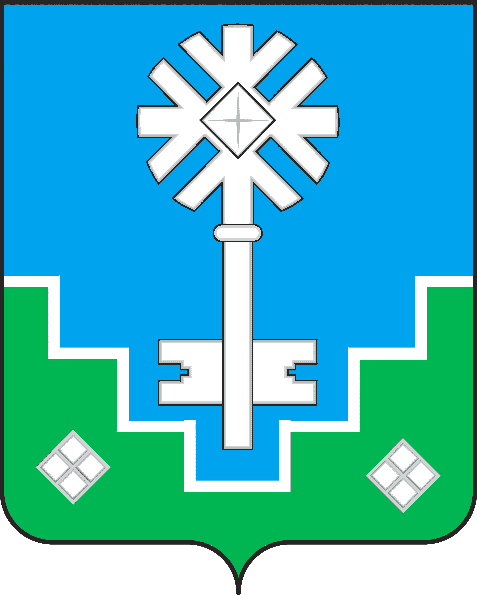 МУНИЦИПАЛЬНОЕ ОБРАЗОВАНИЕ «ГОРОД МИРНЫЙ»МИРНИНСКОГО РАЙОНА РЕСПУБЛИКИ САХА (ЯКУТИЯ)ГОРОДСКОЙ СОВЕТСАХА РЕСПУБЛИКАТЫН МИИРИНЭЙ ОРОЙУОНУН«МИИРИНЭЙ КУОРАТ»  МУНИЦИПАЛЬНАЙ ТЭРИЛЛИИКУОРАТ СЭБИЭТЭРЕШЕНИЕБЫҺААРЫЫ23.06.2016						                                                      № III – 38-4О рассмотрении обращения депутатов Государственного Собрания (Ил Тумэн)	Рассмотрев обращение депутатов Государственного Собрания (Ил Тумэн) Г.А. Бейсембаевой и В.В. Потапова по вопросу увековечивания памяти выдающихся деятелей Республики Саха (Якутия) М.К. Аммосова и П.А. Ойунского, городской Совет РЕШИЛ:Поддержать предложение об увековечивании памяти выдающихся деятелей Республики Саха (Якутия) М.К. Аммосова и П.А. Ойунского путём установки памятных знаков на территории МО «Города Мирный». Рекомендовать инициативной группе депутатов Государственного Собрания (Ил Тумэн) Г.А. Бейсембаевой и В.В. Потапову:Организовать проведение совместного совещания с представителями Администрации МО «Город Мирный», Администрации МО «Мирнинский район», АК «АЛРОСА» (ПАО), МПТИ СВФУ для определения места установки памятных знаков о М.К. Аммосове и П.А. Ойунском, а также источника финансирования по их установке и содержанию.Представить для рассмотрения в установленном порядке предложение об установке памятных знаков о М.К. Аммосове и П.А. Ойунском, подготовленное с учетом требований, предусмотренных пунктами 3.2 и 3.3 Положения об установке мемориальных досок и других памятных знаков на территории МО «Город Мирный», утвержденного решением городского Совета от 26.03.2009 №15-8.Опубликовать настоящее решение в порядке, установленном Уставом МО «Город Мирный».Контроль исполнения настоящего решения возложить на комиссию по  законодательству, правам граждан, местному самоуправлению (В.А. Белов) и комиссию по вопросам ЖКХ и отраслям промышленности (Д.В. Гедряков).Председатель городского Совета                                                         О.В. Путинцева